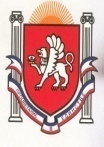 Республика КрымБелогорский   районЗуйский сельский совет16  сессия I созываРЕШЕНИЕ13 ноября 2015года                                                                                                            №  289Об особенностях составления, рассмотренияи утверждения проекта бюджетамуниципального образованияЗуйское сельское поселение Белогорского районаРеспублики Крым на 2016 годВ соответствии с Федеральным законом Российской Федерации от  30 сентября 2015 года №273-ФЗ «Об особенностях составления и утверждения проектов бюджетов бюджетной системы Российской Федерации на 2016 год, о внесении изменений в отдельные законодательные акты Российской Федерации и признании утратившей силу статьи 3 Федерального закона «О приостановлении действия отдельных положений бюджетного кодекса  Российской Федерации», Уставом муниципального образования Зуйское сельское поселение Белогорского района  Республики Крым, Уставом муниципального образования Зуйское сельское поселение Белогорского района Республики Крым, утвержденного решением 3- й сессией 1-го созыва Зуйского сельского  совета Белогорского района Республики Крым  от 05 октября 2014 года №15, Положением о бюджетном процессе в муниципальном образовании Зуйское сельское поселение Белогорского района Республики Крым, утвержденным решением 2-й сессии 1-го созыва Зуйского сельского совета от 07 октября 2014 года №11,Зуйский сельский совет РЕШИЛ:1. Приостановить до 01 января 2016 года:         1.1. действие норм «Положением о бюджетном процессе в муниципальном образовании Зуйское сельское поселение Белогорского района Республики Крым», утвержденным решением 2-й сессии 1-го созыва Зуйского сельского совета от 07 октября 2014 года №11 в части составления, рассмотрения и утверждения проекта бюджета муниципального образования Зуйское сельское поселение Белогорского района Республики Крым (проекта решения Зуйского сельского совета Белогорского района Республики Крым о бюджете муниципального образования Зуйское сельское поселение Белогорского района Республики Крым) на очередной финансовый год и плановый период, предоставления в Зуйский сельский совет Республики Крым одновременно с указанными проектами решений, документов и материалов на очередной финансовый год и плановый период (за исключением прогноза социально-экономического развития муниципального образования  Зуйское сельское поселение Белогорский района Республики Крым на очередной финансовый год и плановый период, основных направлений бюджетной и налоговой политики на очередной финансовый год и плановый период);         1.2. действие п.9 статьи 19 «Положения о бюджетном процессе в муниципальном образовании Зуйское сельское поселение Белогорского района Республики Крым», утвержденным решением 2-й сессии 1-го созыва Зуйского сельского совета от 07 октября 2014 года №11. 2. Установить, что в 2015 году администрация Зуйского сельского поселения Белогорского района Республики Крым вносит на рассмотрение Зуйского сельского совета Белогорского района Республики Крым проект решения о бюджете муниципального образования Зуйское сельское поселение Белогорского района  Республики Крым на 2016 год не позднее 15 декабря 2015 года.3. Установить, что решением сессии Зуйского сельского совета о бюджете муниципального образования Зуйское сельское поселение Белогорского района Республики Крым на 2016 год утверждается распределение бюджетных ассигнований, указанное в абзаце четвертом пункта 3 статьи 184.1 Бюджетного кодекса Российской Федерации, по разделам, подразделам, целевым  статьям (муниципальным программам и не программным направлениям деятельности), группам  (группам и подгруппам)  видов расходов  и (или) по целевым статьям (муниципальным программам и не программным направлениям деятельности), группам  (группам и подгруппам) видов расходов  бюджетов на 2016 год, а также по разделам и подразделам классификации расходов бюджетов в случаях, установленных решением сессии Зуйского сельского совета, и ведомственная структура расходов бюджета муниципального образования Зуйское сельское поселение на 2016 год по главным распорядителям бюджетных средств, разделам, подразделам и (или) целевым статьям (муниципальным программам и не программным направлениям деятельности), группам (группам и подгруппам) видов расходов классификации расходов бюджетов.         4. Обнародовать данное решение на официальном сайте на официальном сайте администрации Зуйского сельского поселения http://zuya-sovet.ru/ в информационной сети «Интернет».5. Контроль за выполнением настоящего решения возложить на администрацию Зуйского сельского поселения Белогорского района Республики Крым.6. Настоящее решение вступает в силу со дня его подписания.Председатель Зуйского сельского совета – глава администрации Зуйского сельского поселения				А.А.Лахин